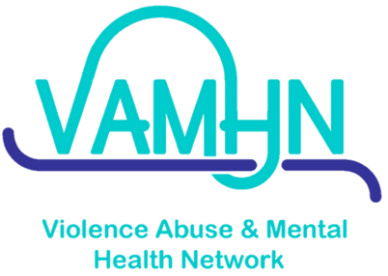 Survivor/Lived Experience Advisory Group Application Form (Any information provided during the application process is confidential and will not be shared outside the network team)Thank you so much for your interest in applying to the Lived Experience Advisory GroupThe application period closes midnight on Sunday 14th June 2020. We will then draw up a shortlist and invite selected applicants for an informal telephone discussion, which would be scheduled in early July 2020. Before completing this form, we encourage you to read the detailed description of the role, which can be found here:Please send in the completed form (and your CV, if you wish to share it with us) to the Survivor/Lived Experience Coordinator (Sara) via email to vamhn@kcl.ac.uk and do get in touch if you have any questions.About YouOptional: We would welcome receiving your CV via email along with this application form, but only if you wish to send it to us.Full NameEmail AddressContact NumberFirst part of postcodeDo you have any requirements you would like us to be aware of in order to make our meetings more accessible?